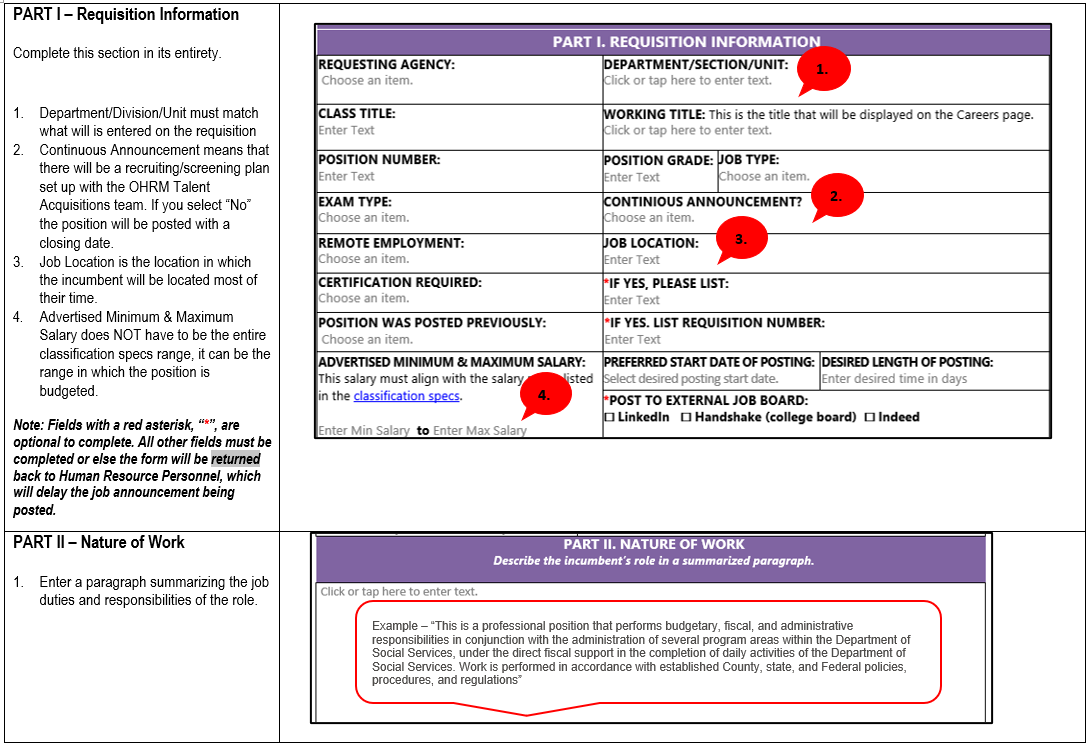 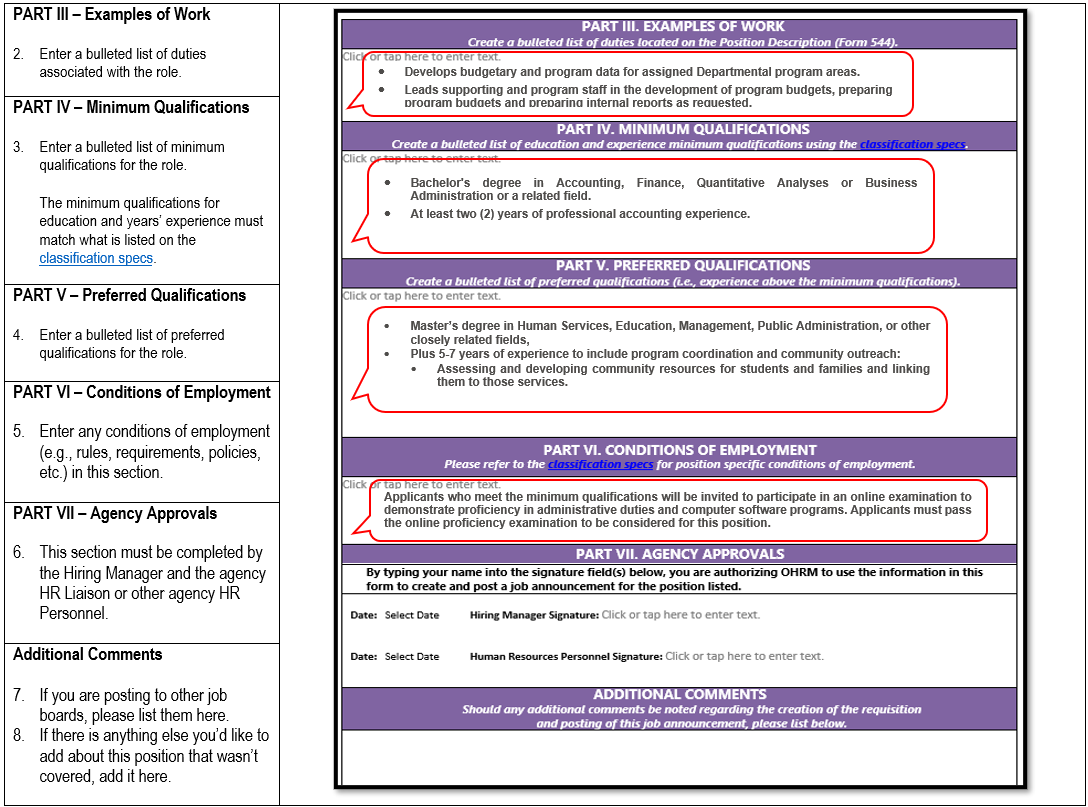 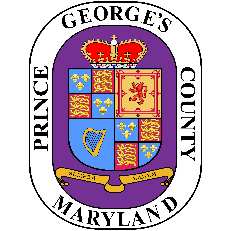 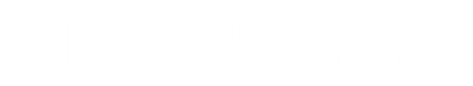 Hiring Manager: Complete, sign, and send to your agency Human Resources Liaison with any required documentation by your agency to recruit.Human Resource Liaison: Review, sign, and attach this form in NEOGOV when creating a requisition.Contact OHRMRecruitment@co.pg.md.us with any questions.Hiring Manager: Complete, sign, and send to your agency Human Resources Liaison with any required documentation by your agency to recruit.Human Resource Liaison: Review, sign, and attach this form in NEOGOV when creating a requisition.Contact OHRMRecruitment@co.pg.md.us with any questions.Hiring Manager: Complete, sign, and send to your agency Human Resources Liaison with any required documentation by your agency to recruit.Human Resource Liaison: Review, sign, and attach this form in NEOGOV when creating a requisition.Contact OHRMRecruitment@co.pg.md.us with any questions.Hiring Manager: Complete, sign, and send to your agency Human Resources Liaison with any required documentation by your agency to recruit.Human Resource Liaison: Review, sign, and attach this form in NEOGOV when creating a requisition.Contact OHRMRecruitment@co.pg.md.us with any questions.Job Announcement FormJob Announcement FormJob Announcement FormJob Announcement FormJob Announcement FormPART I. REQUISITION INFORMATIONPART I. REQUISITION INFORMATIONPART I. REQUISITION INFORMATIONPART I. REQUISITION INFORMATIONPART I. REQUISITION INFORMATIONREQUESTING AGENCY:DEPARTMENT/DIVISION/UNIT:DEPARTMENT/DIVISION/UNIT:DEPARTMENT/DIVISION/UNIT:DEPARTMENT/DIVISION/UNIT:CLASS TITLE:WORKING TITLE: This is the title that will be displayed on the Careers page.WORKING TITLE: This is the title that will be displayed on the Careers page.WORKING TITLE: This is the title that will be displayed on the Careers page.WORKING TITLE: This is the title that will be displayed on the Careers page.POSITION NUMBER:POSITION GRADE:POSITION GRADE:JOB TYPE:JOB TYPE:EXAM TYPE: CONTINIOUS ANNOUNCEMENT?CONTINIOUS ANNOUNCEMENT?CONTINIOUS ANNOUNCEMENT?CONTINIOUS ANNOUNCEMENT?REMOTE EMPLOYMENT:JOB LOCATION: JOB LOCATION: JOB LOCATION: JOB LOCATION: CERTIFICATION REQUIRED: *IF YES, PLEASE LIST:*IF YES, PLEASE LIST:*IF YES, PLEASE LIST:*IF YES, PLEASE LIST:POSITION WAS POSTED PREVIOUSLY:POSITION WAS POSTED PREVIOUSLY:*IF YES. LIST REQUISITION NUMBER:*IF YES. LIST REQUISITION NUMBER:*IF YES. LIST REQUISITION NUMBER:ADVERTISED MINIMUM & MAXIMUM SALARY: This salary must align with the salary range listed in the classification specs.  to PREFERRED START DATE OF POSTING:PREFERRED START DATE OF POSTING:PREFERRED START DATE OF POSTING:DESIRED LENGTH OF POSTING:ADVERTISED MINIMUM & MAXIMUM SALARY: This salary must align with the salary range listed in the classification specs.  to *POST TO EXTERNAL JOB BOARD: LinkedIn    Handshake (college board)   Indeed*POST TO EXTERNAL JOB BOARD: LinkedIn    Handshake (college board)   Indeed*POST TO EXTERNAL JOB BOARD: LinkedIn    Handshake (college board)   Indeed*POST TO EXTERNAL JOB BOARD: LinkedIn    Handshake (college board)   IndeedPART II. NATURE OF WORKDescribe the incumbent’s role in a summarized paragraph.PART II. NATURE OF WORKDescribe the incumbent’s role in a summarized paragraph.PART II. NATURE OF WORKDescribe the incumbent’s role in a summarized paragraph.PART II. NATURE OF WORKDescribe the incumbent’s role in a summarized paragraph.PART II. NATURE OF WORKDescribe the incumbent’s role in a summarized paragraph.PART III. EXAMPLES OF WORKCreate a bulleted list of duties located on the Position Description (Form 544).PART III. EXAMPLES OF WORKCreate a bulleted list of duties located on the Position Description (Form 544).PART III. EXAMPLES OF WORKCreate a bulleted list of duties located on the Position Description (Form 544).PART III. EXAMPLES OF WORKCreate a bulleted list of duties located on the Position Description (Form 544).PART III. EXAMPLES OF WORKCreate a bulleted list of duties located on the Position Description (Form 544).PART IV. MINIMUM QUALIFICATIONSCreate a bulleted list of education and experience minimum qualifications using the classification specs.PART IV. MINIMUM QUALIFICATIONSCreate a bulleted list of education and experience minimum qualifications using the classification specs.PART IV. MINIMUM QUALIFICATIONSCreate a bulleted list of education and experience minimum qualifications using the classification specs.PART IV. MINIMUM QUALIFICATIONSCreate a bulleted list of education and experience minimum qualifications using the classification specs.PART IV. MINIMUM QUALIFICATIONSCreate a bulleted list of education and experience minimum qualifications using the classification specs.PART V. PREFERRED QUALIFICATIONSCreate a bulleted list of preferred qualifications (i.e., experience above the minimum qualifications).PART V. PREFERRED QUALIFICATIONSCreate a bulleted list of preferred qualifications (i.e., experience above the minimum qualifications).PART V. PREFERRED QUALIFICATIONSCreate a bulleted list of preferred qualifications (i.e., experience above the minimum qualifications).PART V. PREFERRED QUALIFICATIONSCreate a bulleted list of preferred qualifications (i.e., experience above the minimum qualifications).PART V. PREFERRED QUALIFICATIONSCreate a bulleted list of preferred qualifications (i.e., experience above the minimum qualifications).PART VI. CONDITIONS OF EMPLOYMENTPlease refer to the classification specs for position specific conditions of employment.PART VI. CONDITIONS OF EMPLOYMENTPlease refer to the classification specs for position specific conditions of employment.PART VI. CONDITIONS OF EMPLOYMENTPlease refer to the classification specs for position specific conditions of employment.PART VI. CONDITIONS OF EMPLOYMENTPlease refer to the classification specs for position specific conditions of employment.PART VI. CONDITIONS OF EMPLOYMENTPlease refer to the classification specs for position specific conditions of employment.PART VII. AGENCY APPROVALSPART VII. AGENCY APPROVALSPART VII. AGENCY APPROVALSPART VII. AGENCY APPROVALSPART VII. AGENCY APPROVALSBy typing your name into the signature field(s) below, you are authorizing OHRM to use the information in this form to create and post a job announcement for the position listed.By typing your name into the signature field(s) below, you are authorizing OHRM to use the information in this form to create and post a job announcement for the position listed.By typing your name into the signature field(s) below, you are authorizing OHRM to use the information in this form to create and post a job announcement for the position listed.By typing your name into the signature field(s) below, you are authorizing OHRM to use the information in this form to create and post a job announcement for the position listed.By typing your name into the signature field(s) below, you are authorizing OHRM to use the information in this form to create and post a job announcement for the position listed.   Date:   	Hiring Manager Signature:    Date:   	Human Resources Personnel Signature:    Date:   	Hiring Manager Signature:    Date:   	Human Resources Personnel Signature:    Date:   	Hiring Manager Signature:    Date:   	Human Resources Personnel Signature:    Date:   	Hiring Manager Signature:    Date:   	Human Resources Personnel Signature:    Date:   	Hiring Manager Signature:    Date:   	Human Resources Personnel Signature: ADDITIONAL COMMENTSShould any additional comments be noted regarding the creation of the requisitionand posting of this job announcement, please list below.ADDITIONAL COMMENTSShould any additional comments be noted regarding the creation of the requisitionand posting of this job announcement, please list below.ADDITIONAL COMMENTSShould any additional comments be noted regarding the creation of the requisitionand posting of this job announcement, please list below.ADDITIONAL COMMENTSShould any additional comments be noted regarding the creation of the requisitionand posting of this job announcement, please list below.ADDITIONAL COMMENTSShould any additional comments be noted regarding the creation of the requisitionand posting of this job announcement, please list below.